АДМИНИСТРАЦИЯ НОВОТИТАРОВСКОГОСЕЛЬСКОГО ПОСЕЛЕНИЯ ДИНСКОГО РАЙОНАПОСТАНОВЛЕНИЕот 18.09.2019                                                                                               № 443станица НовотитаровскаяОб определении заказчика-застройщика по объекту: ««Благоустройство общественной территории по адресу ст. Новотитаровская, на пересечении ул. Октябрьской и ул. Прогонной»»     В соответствии с подпунктами 16, 22 статьи 1 Градостроительного кодексаРоссийской Федерации Администрация Новотитаровского сельского поселения Динского района постановляет:1. Определить заказчиком-застройщиком по объекту: «Благоустройство общественной территории по адресу ст. Новотитаровская, на пересечении ул. Октябрьской и ул. Прогонной» администрацию Администрация Новотитаровского сельского поселения Динского района.2. Контроль за выполнением настоящего постановления оставляю за собой.3. Постановление вступает в силу со дня его подписания.Глава Новотитаровского сельского поселения      							       	С.К. Кошман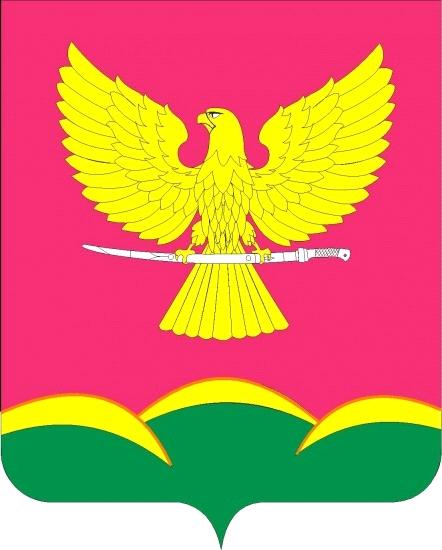 